The Tuna Club of Tasmania Inc.                                                                                             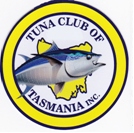 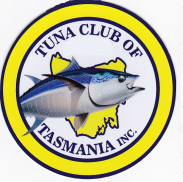 APPLICATION FOR CLUB MEMBERSHIP:I (full name).............................................................................................................................................................................................                                                                                                                                                                                                         Submit this application to be admitted as a member of The Tuna Club of Tasmania Inc.Address............................................................................................Suburb...........................................  Postcode.................................Phone Details:  (Home)....................................(Work).......................................(Mobile)......................................................................                                                               Email....................................................................@................................................................................................................................Occupation.................................................................................................................................................................................Signature...................................................................................................	Date......................................................................................We, the undersigned members of the Tuna Club of Tasmania Inc endorse this application and propose the above named applicant for membership.Proposers Name........................................................................................	Signature..............................................................................Seconders Name.......................................................................................	Signature..............................................................................(If you do not know anyone in the Tuna Club to Propose or Second your application please submit the form and our Secretary will contact you)RENEWAL CLUB MEMBERSHIP:I (full name).............................................................................................................................................................................................            Address.....................................................................................................................................................................postcode.................Phone – Home..................................Work...............................................	..................................................................................                                                              Email..................................................................@.................................................................................................................................Occupation……………………………………………………………………………………………………………………………..AMOUNT DUE ON SUBMISSION OF THIS NEW APPLICATION / RENEWALMembership includes Rally entries for the Season(   ) Adult	$80.00	or  $230.00  for a 3 Year Membership                                                                                   $..................(   ) Junior	$30.00   D.O.B…./…./......(Children Under 16 are free when Parent/Guardian Join as Adult Member)         	$..................(   ) Social	$30.00											$...................(   ) Family	$130.00 (2 Adults & 3 Juniors)  or  $380.00  for a 3 Year Membership                                              $................... EFT PAYMENT: Bank: CBA  /  BSB: 067 -028 / Account No: 10273648  -  Reference: Your Name   TOTAL   $...................       Institution:  -  BSB:   067 - 028   Account Number 10273648        TOTAL                    $...................    Family Membership Details:Name……………………………..Name...............................................	Junior...............................................			D.O.B…....../.….../.......	Junior...............................................			D.O.B…...../.….../.......Junior………………………………                            D.O.B…...../……/……I/we confirm that I/we are aware of the Tuna Club of Tasmania Inc (TCT) competition, contest and rally rules & regulations,I/we acknowledge and accept the risks (Including the risk of harm to persons and property and the risks associated with the perils of the sea and seaworthiness of any boat) associated with participation in any TCT Competition, Contest or Rally and waives all rights against and releases the TCT and their committee, members & representatives, in respect of any loss of life or injury to persons, or loss of damage to property, suffered in connection there with:I/we acknowledge that participation in any of the TCT Competitions, Contests & Rallies by the boat and by each member that signs this form agrees to sign on the basis as a disclaimer and acknowledge that participation is entirely at the risk and responsibility of the boats skipper and his/her crew and that the Tuna Club of Tasmania Inc are totally not responsible for the boat or its crew.Signature/s...........................................................................................................................................................Date…..../……./…….Payment:                                                     Please forward this Application / Renewal to:Payment can be forwarded  with Application or Renewal Preferred Payment  by EFT to Our Bank details above. Your EFT Reference is your receipt.More Information:  Email: robcrazybear@yahoo.com.au	      